Сумська міська радаVІІ СКЛИКАННЯ               СЕСІЯРІШЕННЯвід                       2020 року №              -МРм. СумиРозглянувши звернення громадянки, надані документи, відповідно до статей 12, 40, 79-1, 83, 118, 121, 122 Земельного кодексу України, статті 50 Закону України «Про землеустрій», частини третьої статті 15 Закону України                           «Про доступ до публічної інформації», протоколу засідання постійної комісії з питань архітектури, містобудування, регулювання земельних відносин, природокористування та екології Сумської міської ради від 01.10.2020 № 204, керуючись пунктом 34 частини першої статті 26 Закону України «Про місцеве самоврядування в Україні», Сумська міська рада ВИРІШИЛА:Відмовити Токарєвій Надії Олексіївні у наданні дозволу на розроблення проекту землеустрою щодо відведення земельної ділянки у власність за адресою: м. Суми, вул. Київська, біля буд. № 41, орієнтовною площею 0,0500 га для будівництва і обслуговування житлового будинку, господарських будівель і споруд (присадибна ділянка) у зв’язку з невідповідністю місця розташування земельної ділянки вимогам містобудівної документації та нормативно-правових актів: Генеральному плану міста Суми (зі змінами), затвердженому рішенням Сумської міської ради від 19.12.2012 № 1943-МР, та Плану зонування території міста Суми, затвердженому рішенням Сумської міської ради                           від 06.03.2013 № 2180-МР, згідно з якими земельна ділянка, зазначена на доданому на клопотанні заявниці графічному матеріалі, розташована на вільній території в межах вул. Київська, де розміщення нових ділянок для будівництва і обслуговування житлового будинку, господарських будівель і споруд не передбачено;статті 83 Земельного кодексу України, у зв’язку з частковим потраплянням запитуваної земельної ділянки в межі зони транспортної інфраструктури ТР-2 – проектних червоних ліній магістральної районного значення вулиці Проектна № 3, передача яких у приватну власність заборонено;пункту 5.20 наказу Міністерства охорони здоров’я України                            «Про затвердження Державних санітарних правил планування та забудови населених пунктів» від 19.06.1996 № 173, Плану зонування території Суми, затвердженому рішенням Сумської міської ради від 06.03.2013 № 2180-МР, у зв’язку з розташуванням запитуваної земельної ділянки                                                в межах санітарно-захисної зони від залізничних колій, згідно з яким                        житлову забудову необхідно відокремлювати від 
залізничних ліній санітарно-захисною зоною шириною 100 м від осі 
крайньої залізничної колії за умови забезпечення нормативних 
рівнів шуму в прилеглих об'єктах та на території забудови, та забороною розміщення в санітарно-захисній зоні нових житлових будинків з присадибними земельними ділянками.Сумський міський голова                                                                          О.М. ЛисенкоВиконавець: Клименко Ю.М.Ініціатор розгляду питання - постійна комісія з питань архітектури, містобудування, регулювання земельних відносин, природокористування та екології Сумської міської радиПроєкт рішення підготовлено Департаментом забезпечення ресурсних платежів Сумської міської радиДоповідач – Клименко Ю.М. 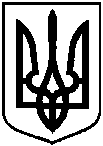 Проєктоприлюднено «__»_____________2020 р.Про відмову Токарєвій Надії Олексіївні у наданні дозволу на розроблення проекту землеустрою щодо відведення земельної ділянки у власність за адресою: м. Суми,                   вул. Київська, біля буд. № 41